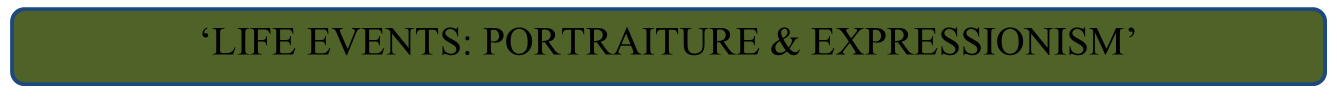 In this project you will:Learn about different styles of portraitureGain experience with drawing techniques such as continuous line and blind drawingDevelop observational drawing skills creating a series of self-portraitsLearn about the artist Chuck Close and his style of portraitureDevelop an understanding of the grid method  and use this to aid accuracy of drawing and increasing of scaleDevelop tonal blending skills with chalk and charcoal, creating a large-scale self-portraitLearn about the artistic movement ‘German Expressionism’  - artistic concepts, styles and influencesDevelop emotive portraiture considering light and shadowLearn about the wood-block printing process and use this knowledge to inform the development of lino-printing skills and the creation of a series of lino-print portraitsDevelop critical and analytical skills, reflecting on different artistic styles and conceptsDevelop reflective skills, analysing own work and that of your peersMain Practical Outcomes:A4 Tonal pencil self-portrait x 2A2 Chalk/ Charcoal Portrait using grid methodA4 Distorted portrait x 2In this project you will:Learn about different styles of portraitureGain experience with drawing techniques such as continuous line and blind drawingDevelop observational drawing skills creating a series of self-portraitsLearn about the artist Chuck Close and his style of portraitureDevelop an understanding of the grid method  and use this to aid accuracy of drawing and increasing of scaleDevelop tonal blending skills with chalk and charcoal, creating a large-scale self-portraitLearn about the artistic movement ‘German Expressionism’  - artistic concepts, styles and influencesDevelop emotive portraiture considering light and shadowLearn about the wood-block printing process and use this knowledge to inform the development of lino-printing skills and the creation of a series of lino-print portraitsDevelop critical and analytical skills, reflecting on different artistic styles and conceptsDevelop reflective skills, analysing own work and that of your peersMain Practical Outcomes:A4 Tonal pencil self-portrait x 2A2 Chalk/ Charcoal Portrait using grid methodA4 Distorted portrait x 2